ПРАВИТЕЛЬСТВО АСТРАХАНСКОЙ ОБЛАСТИПОСТАНОВЛЕНИЕот 7 сентября 2018 г. N 371-ПО ПОРЯДКЕ ОСУЩЕСТВЛЕНИЯ ОБЩЕСТВЕННОГОЭКОЛОГИЧЕСКОГО КОНТРОЛЯ В ОБЛАСТИ ОХРАНЫ АТМОСФЕРНОГОВОЗДУХА НА ТЕРРИТОРИИ АСТРАХАНСКОЙ ОБЛАСТИВ соответствии со статьей 26 Федерального закона от 04.05.1999 N 96-ФЗ "Об охране атмосферного воздуха" и статьей 4 Закона Астраханской области от 19.11.2014 N 77/2014-ОЗ "Об отдельных вопросах правового регулирования охраны окружающей среды и сохранения биологического разнообразия на территории Астраханской области" Правительство Астраханской области постановляет:1. Утвердить прилагаемый Порядок осуществления общественного экологического контроля в области охраны атмосферного воздуха на территории Астраханской области.(в ред. Постановления Правительства Астраханской области от 06.09.2023 N 512-П)2. Агентству связи и массовых коммуникаций Астраханской области опубликовать настоящее Постановление в средствах массовой информации.3. Постановление вступает в силу по истечении 10 дней после дня его официального опубликования.Губернатор Астраханской областиА.А.ЖИЛКИНУтвержденПостановлением ПравительстваАстраханской областиот 7 сентября 2018 г. N 371-ППОРЯДОКОСУЩЕСТВЛЕНИЯ ОБЩЕСТВЕННОГО ЭКОЛОГИЧЕСКОГО КОНТРОЛЯВ ОБЛАСТИ ОХРАНЫ АТМОСФЕРНОГО ВОЗДУХА НА ТЕРРИТОРИИАСТРАХАНСКОЙ ОБЛАСТИ1. Настоящий Порядок осуществления общественного экологического контроля в области охраны атмосферного воздуха на территории Астраханской области (далее - Порядок) разработан в соответствии со статьей 26 Федерального закона от 04.05.1999 N 96-ФЗ "Об охране атмосферного воздуха" и статьей 4 Закона Астраханской области от 19.11.2014 N 77/2014-ОЗ "Об отдельных вопросах правового регулирования охраны окружающей среды и сохранения биологического разнообразия на территории Астраханской области" и определяет правила осуществления общественного экологического контроля в области охраны атмосферного воздуха на территории Астраханской области.(в ред. Постановления Правительства Астраханской области от 06.09.2023 N 512-П)2. Общественный экологический контроль в области охраны атмосферного воздуха (далее - общественный контроль) осуществляется общественными объединениями и иными некоммерческими организациями в соответствии с их уставами, а также гражданами (далее - субъекты общественного контроля) в соответствии с законодательством Российской Федерации и законодательством Астраханской области в области охраны окружающей среды.(в ред. Постановления Правительства Астраханской области от 06.09.2023 N 512-П)3. В целях осуществления общественного контроля:- субъекты общественного контроля обязаны соблюдать законодательство Российской Федерации и законодательство Астраханской области при осуществлении деятельности по общественному контролю;- субъекты общественного контроля направляют в исполнительные органы Астраханской области в области охраны окружающей среды:(в ред. Постановления Правительства Астраханской области от 06.09.2023 N 512-П)обращения о получении информации о состоянии атмосферного воздуха, его загрязнении, а также об источниках загрязнения атмосферного воздуха и вредного физического воздействия на него;предложения об улучшении качества атмосферного воздуха;информацию о нарушении законодательства Российской Федерации в области охраны атмосферного воздуха;- субъекты общественного контроля принимают участие в общественном обсуждении государственных программ Астраханской области в области охраны атмосферного воздуха;- граждане участвуют в общественном контроле в области охраны окружающей среды (общественном экологическом контроле) в качестве общественных инспекторов по охране окружающей среды;- субъекты общественного контроля реализуют иные права, предусмотренные статьей 29 Федерального закона от 04.05.1999 N 96-ФЗ "Об охране атмосферного воздуха".4. Рассмотрение исполнительными органами Астраханской области обращений, предусмотренных абзацами четвертым - шестым пункта 3 настоящего Порядка, осуществляется в соответствии с Федеральным законом от 02.05.2006 N 59-ФЗ "О порядке рассмотрения обращений граждан Российской Федерации".(в ред. Постановления Правительства Астраханской области от 06.09.2023 N 512-П)5. Общественное обсуждение государственных программ Астраханской области в области охраны атмосферного воздуха осуществляется в соответствии с порядком принятия решения о разработке государственных программ Астраханской области, формирования, реализации государственных программ Астраханской области, утвержденным постановлением Правительства Астраханской области.(п. 5 в ред. Постановления Правительства Астраханской области от 06.09.2023 N 512-П)6. Участие в общественном контроле в области охраны окружающей среды (общественном экологическом контроле) в качестве общественных инспекторов по охране окружающей среды осуществляется гражданами при условии присвоения им статуса общественного инспектора по охране окружающей среды в соответствии с Порядком организации деятельности общественных инспекторов по охране окружающей среды, утвержденным Приказом Министерства природных ресурсов и экологии Российской Федерации от 12.07.2017 N 403.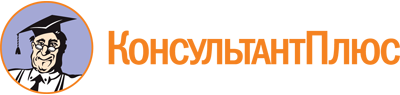 Постановление Правительства Астраханской области от 07.09.2018 N 371-П
(ред. от 06.09.2023)
"О Порядке осуществления общественного экологического контроля в области охраны атмосферного воздуха на территории Астраханской области"Документ предоставлен КонсультантПлюс

www.consultant.ru

Дата сохранения: 18.10.2023
 Список изменяющих документов(в ред. Постановления Правительства Астраханской областиот 06.09.2023 N 512-П)Список изменяющих документов(в ред. Постановления Правительства Астраханской областиот 06.09.2023 N 512-П)